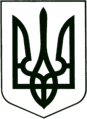 УКРАЇНА
МОГИЛІВ-ПОДІЛЬСЬКА МІСЬКА РАДА
ВІННИЦЬКОЇ ОБЛАСТІ  РІШЕННЯ №746Про внесення змін до Статуту комунального некомерційного підприємства «Могилів-Подільський міський Центр первинної медико- санітарної допомоги» Могилів-Подільської міської ради       Керуючись ст.ст. 26, 59 Закону України «Про місцеве самоврядування в Україні», ст.17 Закону України «Про державну реєстрацію юридичних осіб, фізичних осіб-підприємців та громадських формувань», згідно з рішенням 21 сесії  Могилів-Подільської міської ради 8 скликання від 15.07.2022р. №566 «Про затвердження Акту приймання-передачі майна з комунальної власності Вендичанської селищної територіальної громади Могилів – Подільського району Вінницької області у комунальну власність Могилів – Подільської міської територіальної громади в особі Могилів-Подільської міської ради Вінницької області», рішенням 1 сесії міської ради 8 скликання від 12.11.2020 року №11 «Про реорганізацію територіальних громад (населених пунктів), території які входять до складу Могилів-Подільської міської територіальної громади», з метою впорядкування діяльності, посилення ефективності та вдосконалення роботи комунального некомерційного підприємства «Могилів-Подільський міський Центр первинної медико-санітарної допомоги» Могилів-Подільської міської ради, - міська рада ВИРІШИЛА:Внести зміни до Статуту комунального некомерційного підприємства «Могилів-Подільський міський Центр первинної медико-санітарної допомоги» Могилів-Подільської міської ради, код ЄДРПОУ 38031318 (далі - Підприємство):    в розділі 2. «Найменування та місцезнаходження», викласти пункт 2.2.2.     у новій редакції:«2.2.2. Адреси здійснення медичної практики: 24000, Вінницька область, м. Могилів-Подільський, вул. Полтавська, 89/2;  24000, Вінницька область, м. Могилів-Подільський,  просп. Незалежності, 287; 24052, Вінницька область, Могилів – Подільський район, с. Бронниця, вул. Головна, 94;24041, Вінницька область, с. Озаринці, вул. Соборна, 7; 24026, Вінницька область, с. Серебрія, вул. Свято Михайлівська, 5.»; в розділі 3. «Мета та предмет діяльності» п.3.2. викласти у новій редакції:«3.2. Відповідно до поставленої мети предметом діяльності Підприємства є:- медична практика з надання первинної та інших видів медичної допомоги населенню;- забезпечення права громадян на вільний вибір лікаря з надання первинної медичної допомоги у визначеному законодавством порядку;- організація надання первинної медичної допомоги у визначеному законодавством порядку, в тому числі надання невідкладної медичної допомоги в разі гострого розладу фізичного чи психічного здоров’я пацієнтам, які не потребують екстреної, вторинної (спеціалізованої) або третинної (високоспеціалізованої) медичної допомоги;- проведення профілактичних щеплень;- планування, організація, участь та контроль за проведенням профілактичних оглядів та диспансеризації населення, здійснення профілактичних заходів, у тому числі безперервне відстеження стану здоров’я пацієнта з метою своєчасної профілактики, діагностики та забезпечення лікування хвороб, травм, отруєнь, патологічних, фізіологічних (під час вагітності) станів;- консультації щодо профілактики, діагностики, лікування хвороб, травм, отруєнь, патологічних, фізіологічних (під час вагітності) станів, а також щодо ведення здорового способу життя;- взаємодія з суб’єктами надання вторинної (спеціалізованої) та третинної(високоспеціалізованої) медичної допомоги з метою своєчасного діагностування та забезпечення дієвого лікування хвороб, травм, отруєнь, патологічних, фізіологічних (під час вагітності) станів з урахуванням особливостей стану здоров’я пацієнта;- організація відбору та спрямування хворих на консультацію та лікування до закладів охорони здоров’я та установ, що надають вторинну (спеціалізовану) та третинну (високоспеціалізовану) медичну допомогу, а також відбору хворих на санаторно-курортне лікування та реабілітацію у визначеному законодавством порядку;- забезпечення дотримання міжнародних принципів доказової медицини та галузевих стандартів у сфері охорони здоров’я;- упровадження нових форм та методів профілактики, діагностики, лікування та реабілітації захворювань та станів;- проведення експертизи тимчасової непрацездатності та контролю за видачею листків непрацездатності;- направлення на медико-соціальну експертизу осіб зі стійкою втратою працездатності;- участь у проведенні інформаційної та освітньо - роз’яснювальної роботи серед населення щодо формування здорового способу життя;- участь у державних та регіональних програмах щодо організації пільгового забезпечення лікарськими засобами населення у визначеному законодавством порядку та відповідно до фінансового бюджетного забезпечення галузі охорони здоров’я;- у державних та регіональних програмах щодо скринінгових обстежень, профілактики, діагностики та лікування окремих захворювань у порядку визначеному відповідними програмами та законодавством;- участь у визначенні проблемних питань надання первинної медичної допомоги у громаді та шляхів їх вирішення;- надання рекомендацій органам місцевого самоврядування щодо розробки планів розвитку первинної медичної допомоги Територіальної громади;- медична практика;- визначення потреби структурних підрозділів Підприємства та населення у лікарських засобах, виробах медичного призначення, медичному обладнанні та транспортних засобах для забезпечення населення доступною, своєчасною та якісною медичною допомогою;- моніторинг забезпечення та раціональне використання лікарських засобів, виробів медичного призначення, медичного обладнання та транспортних засобів;- забезпечення підготовки, перепідготовки та підвищення кваліфікації працівників Підприємства;- зберігання, перевезення, придбання, пересилання, відпуск, використання, знищення наркотичних засобів, психотропних речовин, їх аналогів та прекурсорів, замісників їх аналогів, труйних та сильнодіючих речовин (засобів) згідно з вимогами чинного законодавства України;- залучення медичних працівників для надання первинної медико-санітарної допомоги, в тому числі залучення лікарів, що працюють як фізичні особи – підприємці за цивільно-правовими договорами, підтримка професійного розвитку медичних працівників для надання якісних послуг;- закупівля, зберігання та використання ресурсів, необхідних для надання медичних послуг, зокрема лікарських засобів (у т.ч. наркотичних засобів та прекурсорів), обладнання та інвентарю;- координація діяльності лікарів із надання первинної медичної допомоги з іншими суб’єктами надання медичної допомоги, зокрема закладами вторинної та третинної медичної допомоги, санаторіїв, а також з іншими службами, що опікуються добробутом населення, зокрема соціальна служба, та правоохоронними органами;- надання платних послуг із медичного обслуговування населення відповідно до чинного законодавства України;- надання елементів паліативної допомоги пацієнтам на останніх стадіях перебігу невиліковних захворювань, яка включає комплекс заходів, спрямованих на полегшення фізичних та емоційних страждань пацієнтів, моральну підтримку членів їх сімей;- надання будь-яких послуг інших суб’єктам господарювання, що надають первинну медичну допомогу на території Територіальної громади;- організація та проведення з’їздів, конгресів, симпозіумів, науково-практичних конференцій, наукових форумів, круглих столів, семінарів тощо;- надання в оренду й експлуатацію власного чи орендованого нерухомого майна;- надання в оренду нежитлових будівель, у т.ч. виставкових залів, складських приміщень;- надання в оренду земельних ділянок;- інші функції, що випливають із покладених на Підприємство завдань.»;в розділі 8. «Організаційна структура підприємства» пункт 8.1.5. викласти у новій редакції: «8.1.5. Медичні підрозділи: амбулаторія загальної практики – сімейної медицини №1, амбулаторія загальної практики – сімейної медицини №2, амбулаторія загальної практики – сімейної медицини №3, Бронницька амбулаторія загальної практики-сімейної медицини, Серебрійська амбулаторія загальної практики сімейної медицини, Озаринецька амбулаторія загальної практики сімейної медицини.».                                                                   Внести зміни до відомостей про юридичну особу комунальне некомерційне підприємство «Могилів-Подільський міський Центр первинної медико-санітарної допомоги» Могилів-Подільської міської ради (код ЄДРПОУ 38031318) в Єдиний державний реєстр юридичних осіб, фізичних осіб-підприємців та громадських формувань:                                              2.1. Змінити основний код виду економічної діяльності Підприємства з 86.10 –            «Діяльність лікарняних закладів» на 86.21- «Загальна медична практика»;        2.2. Доповнити перелік КВЕД Підприємства в Єдиному державному реєстрі                юридичних осіб, фізичних осіб-підприємців та громадських формувань               кодом виду економічної діяльності 68.20 - «Надання в оренду й               експлуатацію власного чи орендованого майна».                                                                                                             2.3. Привести у відповідність суму статутного капіталу Підприємства в зв’язку з             допущеною помилкою при державній реєстрації створення юридичної особи             комунальне некомерційне підприємство «Могилів-Подільський міський             Центр первинної медико-санітарної допомоги» Могилів-Подільської міської            ради (код ЄДРПОУ 38031318)  в результаті реорганізації шляхом            перетворення, встановивши статутний капітал в сумі 1000,00 (одна тисяча)            гривень.Затвердити Статут комунального некомерційного підприємства «Могилів-Подільський міський Центр первинної медико-санітарної допомоги» Могилів-Подільської міської ради у новій редакції згідно з додатком.Доручити керівнику комунального некомерційного підприємства «Могилів-Подільський міський Центр первинної медико-санітарної допомоги» Могилів-Подільської міської ради забезпечити в установленому порядку державну реєстрацію змін до Статуту.Контроль за виконанням даного рішення покласти на заступник міського голови з питань діяльності виконавчих органів Слободянюка М.В. та на постійну комісію з гуманітарних питань (Чепелюк В.І.).               Міський голова 		                             Геннадій ГЛУХМАНЮК                                                                       Додаток                                                                        до рішення 31 сесії                                                                      міської ради 8 скликання                                                                     від 24.03.2023 року №746СТАТУТкомунального некомерційного підприємства  «Могилів-Подільський міськийЦентр первинної медико-санітарної допомоги» Могилів-Подільської міської ради (нова редакція)2023р.1. ЗАГАЛЬНІ ПОЛОЖЕННЯ1.1. Комунальне некомерційне підприємство «Могилів-Подільський міський Центр первинної медико-санітарної допомоги» Могилів-Подільської міської ради (надалі – Підприємство) є закладом охорони здоров’я – комунальним унітарним підприємством, що надає первинну медичну допомогу та здійснює управління медичним обслуговуванням населення Могилів-Подільської міської територіальної громади Могилів-Подільського району Вінницької області (надалі - Територіальна громада) в порядку та на умовах, встановлених законодавством України та цим Статутом, а також вживає заходів із профілактики захворювань населення та підтримання громадського здоров’я.1.2. Підприємство створене за рішенням 23 сесії Могилів-Подільської міської ради 7 скликання від 22 березня 2018 року №613 (зі змінами внесеними рішенням 24 сесії міської ради 7 скликання від 29.05.2018 року №628) (надалі – Засновник) відповідно до Закону України «Про місцеве самоврядування в Україні». Є правонаступником усіх прав та обов’язків комунальної установи «Могилів - Подільський міський Центр первинної медико-санітарної допомоги».1.3. Підприємство засновано на комунальній власності Територіальної громади. Засновником та власником Підприємства є Територіальна громада, від імені якої виступає Могилів-Подільська міська рада (надалі - Засновник). Представником засновника є виконавчий комітет Могилів-Подільської міської ради (надалі – орган управління).1.4. Підприємство здійснює господарську некомерційну діяльність, спрямовану на досягнення соціальних та інших результатів без мети одержання прибутку. 1.5. Підприємство у своїй діяльності керується Конституцією України, законами України, постановами Верховної Ради України, актами Президента України та Кабінету Міністрів України, а також рішеннями Могилів-Подільської міської ради, рішеннями виконавчого комітету Могилів-Подільської міської ради та розпорядженнями міського голови та іншими нормативно-правовими актами і цим Статутом.1.6. Забороняється розподіл отриманих доходів (прибутків) Підприємства або їх частини серед засновників (учасників), працівників комунального некомерційного підприємства (крім оплати їхньої праці, нарахування єдиного соціального внеску), членів органів управління та інших пов’язаних з ними осіб.1.7. Не вважається розподілом доходів Підприємства, в розумінні п. 1.6 Статуту, використання Підприємством власних доходів (прибутків) виключно для фінансування видатків на утримання такої неприбуткової організації, реалізації мети (цілей, завдань) та напрямів діяльності, визначених Статутом.                   2. НАЙМЕНУВАННЯ ТА МІСЦЕЗНАХОДЖЕННЯ2.1. Найменування:2.1.1. Повне найменування Підприємства –  комунальне некомерційне підприємство «Могилів-Подільський міський Центр первинної медико-санітарної допомоги» Могилів-Подільської міської ради;2.1.2. Скорочене найменування Підприємства – КНП «Могилів-Подільський МЦ ПМСД».2.2. Місцезнаходження Підприємства: 2.2.1. Юридична адреса: 24000, Вінницька область, м. Могилів-Подільський, вул. Полтавська, 89/2.2.2.2. Адреси здійснення медичної практики: 24000, Вінницька область, м. Могилів-Подільський, вул. Полтавська, 89/2;  24000, Вінницька область, м. Могилів-Подільський, просп. Незалежності, 287, 24052, Вінницька область, Могилів – Подільський район, с. Бронниця, вул. Головна, 94, 24041, Вінницька область, с. Озаринці, вул. Соборна, 7, 24026, Вінницька область, с. Серебрія, вул. Свято Михайлівська, 5.3. МЕТА ТА ПРЕДМЕТ ДІЯЛЬНОСТІ3.1. Основною метою створення Підприємства є надання первинної медичної допомоги та здійснення управління медичним обслуговуванням населення, що постійно проживає (перебуває) на території Територіальної громади, а також вжиття заходів з профілактики захворювань населення та підтримки громадського здоров’я.3.2. Відповідно до поставленої мети предметом діяльності Підприємства є:- медична практика з надання первинної та інших видів медичної допомоги населенню;- забезпечення права громадян на вільний вибір лікаря з надання первинної медичної допомоги у визначеному законодавством порядку;- організація надання первинної медичної допомоги у визначеному законодавством порядку, в тому числі надання невідкладної медичної допомоги в разі гострого розладу фізичного чи психічного здоров’я пацієнтам, які не потребують екстреної, вторинної (спеціалізованої) або третинної (високоспеціалізованої) медичної допомоги;- проведення профілактичних щеплень;- планування, організація, участь та контроль за проведенням профілактичних оглядів та диспансеризації населення, здійснення профілактичних заходів, у тому числі безперервне відстеження стану здоров’я пацієнта з метою своєчасної профілактики, діагностики та забезпечення лікування хвороб, травм, отруєнь, патологічних, фізіологічних (під час вагітності) станів;- консультації щодо профілактики, діагностики, лікування хвороб, травм, отруєнь, патологічних, фізіологічних (під час вагітності) станів, а також щодо ведення здорового способу життя;- взаємодія з суб’єктами надання вторинної (спеціалізованої) та третинної(високоспеціалізованої) медичної допомоги з метою своєчасного діагностування та забезпечення дієвого лікування хвороб, травм, отруєнь, патологічних, фізіологічних (під час вагітності) станів з урахуванням особливостей стану здоров’я пацієнта;- організація відбору та спрямування хворих на консультацію та лікування до закладів охорони здоров’я та установ, що надають вторинну (спеціалізовану) та третинну (високоспеціалізовану) медичну допомогу, а також відбору хворих на санаторно-курортне лікування та реабілітацію у визначеному законодавством порядку;- забезпечення дотримання міжнародних принципів доказової медицини та галузевих стандартів у сфері охорони здоров’я;- упровадження нових форм та методів профілактики, діагностики, лікування та реабілітації захворювань та станів;- проведення експертизи тимчасової непрацездатності та контролю за видачею листків непрацездатності;- направлення на медико-соціальну експертизу осіб зі стійкою втратою працездатності;- участь у проведенні інформаційної та освітньо - роз’яснювальної роботи серед населення щодо формування здорового способу життя;- участь у державних та регіональних програмах щодо організації пільгового забезпечення лікарськими засобами населення у визначеному законодавством порядку та відповідно до фінансового бюджетного забезпечення галузі охорони здоров’я;- у державних та регіональних програмах щодо скринінгових обстежень, профілактики, діагностики та лікування окремих захворювань у порядку визначеному відповідними програмами та законодавством;- участь у визначенні проблемних питань надання первинної медичної допомоги у громаді та шляхів їх вирішення;- надання рекомендацій органам місцевого самоврядування щодо розробки планів розвитку первинної медичної допомоги Територіальної громади;медична практика;- визначення потреби структурних підрозділів Підприємства та населення у лікарських засобах, виробах медичного призначення, медичному обладнанні та транспортних засобах для забезпечення населення доступною, своєчасною та якісною медичною допомогою;- моніторинг забезпечення та раціональне використання лікарських засобів, виробів медичного призначення, медичного обладнання та транспортних засобів;забезпечення підготовки, перепідготовки та підвищення кваліфікації працівників Підприємства;- зберігання, перевезення, придбання, пересилання, відпуск, використання, знищення наркотичних засобів, психотропних речовин, їх аналогів та прекурсорів, замісників їх аналогів, труйних та сильнодіючих речовин (засобів) згідно з вимогами чинного законодавства України;- залучення медичних працівників для надання первинної медико-санітарної допомоги, в тому числі залучення лікарів, що працюють як фізичні особи – підприємці за цивільно-правовими договорами, підтримка професійного розвитку медичних працівників для надання якісних послуг;- закупівля, зберігання та використання ресурсів, необхідних для надання медичних послуг, зокрема лікарських засобів (у т.ч. наркотичних засобів та прекурсорів), обладнання та інвентарю;- координація діяльності лікарів із надання первинної медичної допомоги з іншими суб’єктами надання медичної допомоги, зокрема закладами вторинної та третинної медичної допомоги, санаторіїв, а також з іншими службами, що опікуються добробутом населення, зокрема соціальна служба, та правоохоронними органами;- надання платних послуг із медичного обслуговування населення відповідно до чинного законодавства України;- надання елементів паліативної допомоги пацієнтам на останніх стадіях перебігу невиліковних захворювань, яка включає комплекс заходів, спрямованих на полегшення фізичних та емоційних страждань пацієнтів, моральну підтримку членів їх сімей;- надання будь-яких послуг інших суб’єктам господарювання, що надають первинну медичну допомогу на території Територіальної громади;- організація та проведення з’їздів, конгресів, симпозіумів, науково-практичних конференцій, наукових форумів, круглих столів, семінарів тощо;- надання в оренду й експлуатацію власного чи орендованого нерухомого майна;надання в оренду нежитлові будівлі, у т.ч. виставковими залами, складськими приміщеннями;- надання в оренду земельних ділянок;- інші функції, що випливають із покладених на Підприємство завдань.3.3. Підприємство може бути клінічною базою вищих медичних навчальних закладів усіх рівнів акредитації та закладів післядипломної освіти.                                               4. ПРАВОВИЙ СТАТУС4.1. Підприємство є юридичною особою публічного права. Права та обов’язки юридичної особи Підприємство набуває з дня його державної реєстрації. 4.2. Підприємство користується закріпленим за ним комунальним майном, що є власністю Територіальної громади на праві оперативного управління.4.3. Підприємство здійснює некомерційну господарську діяльність, організовує свою діяльність відповідно до фінансового плану, затвердженого органом управління, самостійно організовує виробництво продукції (робіт, послуг) і реалізує її за цінами (тарифами), що визначаються в порядку, встановленому законодавством.4.4. Збитки, завдані Підприємству внаслідок виконання рішень органів державної влади чи органів місцевого самоврядування, які було визнано судом неконституційними або недійсними, підлягають відшкодуванню зазначеними органами добровільно або за рішенням суду.4.5. Для здійснення господарської некомерційної діяльності Підприємство залучає і використовує матеріально-технічні, фінансові, трудові та інші види ресурсів, використання яких не заборонено законодавством.4.6. Підприємство має самостійний баланс, рахунки в Державному казначействі України, установах банків, круглу печатку зі своїм найменуванням, штампи, а також бланки з власними реквізитами.4.7. Підприємство має право укладати угоди (договори), набувати майнових та особистих немайнових прав, нести обов’язки, бути особою, яка бере участь у справі, що розглядається в судах України, міжнародних та третейських судах.4.8. Підприємство самостійно визначає свою організаційну структуру, встановлює чисельність працівників і затверджує штатний розпис.4.9. Підприємство надає медичні послуги на підставі ліцензії на медичну практику. Підприємство має право здійснювати лише ті види медичної практики, які дозволені органом ліцензування при видачі ліцензії на медичну практику.                5. СТАТУТНИЙ КАПІТАЛ. МАЙНО ТА ФІНАНСУВАННЯ5.1. Майно Підприємства є комунальною власністю і закріплюється за ним на праві оперативного управління. Майно Підприємства становлять необоротні та оборотні активи, основні засоби та грошові кошти, а також інші цінності, передані йому Засновником, вартість яких відображається у самостійному балансі Підприємства.5.2. Підприємство не має право відчужувати або іншим способом розпоряджатись закріпленим за ним майном, що належить до основних фондів без попередньої згоди Засновника. Підприємство не має права безоплатно передавати належне йому майно третім особам (юридичним чи фізичним особам) крім випадків, прямо передбачених законодавством. Усі питання, які стосуються відмови від права на земельну ділянку, що знаходиться на балансі Підприємства або її відчуження, вирішуються виключно Засновником.5.3. Джерелами формування майна та коштів Підприємства є:5.3.1. Комунальне майно, передане Підприємству відповідно до рішення про його створення;5.3.2. Кошти місцевого бюджету (Бюджетні кошти);5.3.3. Власні надходження Підприємства: кошти від здачі в оренду (зі згоди Засновника) майна, закріпленого на праві оперативного управління; кошти та інше майно, одержані від реалізації продукції (робіт, послуг);5.3.4. Цільові кошти;5.3.5. Кошти, отримані за договорами з центральним органом виконавчої влади, що реалізує державну політику у сфері державних фінансових гарантій медичного обслуговування населення;5.3.6. Кредити банків;5.3.7. Майно, придбане у інших юридичних або фізичних осіб;5.3.8. Майно, що надходить безоплатно або у вигляді безповоротної фінансової допомоги чи добровільних благодійних внесків, пожертвувань юридичних і фізичних осіб; надходження коштів на виконання програм соціально-економічного розвитку регіону, програм розвитку медичної галузі;5.3.9. Майно та кошти, отримані з інших джерел, не заборонених чинним законодавством України;5.3.10. Інші джерела, не заборонені законодавством.Вилучення майна Підприємства може мати місце лише у випадках, передбачених чинним законодавством України.5.4. Статутний капітал Підприємства становить: 1000,00 грн (одна тисяча).5.5. Підприємство може одержувати кредити для виконання статутних завдань під гарантію Засновника.5.6. Підприємство має право надавати в оренду майно, закріплене за ним на праві оперативного управління, юридичними та фізичними особами відповідно до чинного законодавства України та локальних нормативних актів органів місцевого самоврядування.5.7. Підприємство самостійно здійснює оперативний, бухгалтерський облік, веде статистичну, бухгалтерську та медичну звітність і подає її органам, уповноваженим здійснювати контроль за відповідними напрямами діяльності Підприємства у визначеному законодавством порядку.5.8. Власні надходження Підприємства використовуються відповідно до чинного законодавства України.                                               6. ПРАВА ТА ОБОВ’ЯЗКИ6.1. Підприємство має право:6.1.1. Звертатися у порядку, передбаченому законодавством, до центральних та місцевих органів виконавчої влади, органів місцевого самоврядування, а також підприємств і організацій, незалежно від форм власності та підпорядкування, для отримання інформації та матеріалів, необхідних для виконання покладених на Підприємство завдань.6.1.2. Самостійно планувати, організовувати і здійснювати свою статутну діяльність, визначати основні напрямки свого розвитку відповідно до своїх завдань і цілей, у тому числі спрямовувати отримані від господарської діяльності кошти на утримання Підприємства та його матеріально-технічне забезпечення.6.1.3. Укладати господарські угоди з підприємствами, установами, організаціями незалежно від форм власності та підпорядкування, а також фізичними особами відповідно до законодавства. Здійснювати співробітництво з іноземними організаціями відповідно до законодавства.6.1.4. Самостійно визначати напрямки використання грошових коштів у порядку, визначеному чинним законодавством України, враховуючи норми Статуту.6.1.5. Забезпечувати своєчасну сплату податків та інших відрахувань згідно з чинним законодавством України.6.1.6. Залучати підприємства, установи та організації для реалізації своїх статутних завдань у визначеному законодавством порядку.6.1.7. Співпрацювати з іншими закладами охорони здоров’я, науковими установами та фізичними особами-підприємцями.6.1.8. Надавати консультативну допомогу з питань, що належать до його компетенції, спеціалістам інших закладів охорони здоров’я за їх запитом.6.1.9. Створювати структурні підрозділи Підприємства відповідно до чинного законодавства України.6.1.10. Здійснювати інші права, що не суперечать чинному законодавству.6.2. Підприємство:6.2.1. Створює належні умови для високопродуктивної праці, забезпечує додержання законодавства про працю, правил та норм охорони праці, техніки безпеки, соціального страхування.6.2.2. Здійснює бухгалтерський облік, веде фінансову та статистичну звітність згідно з законодавством.6.3. Обов’язки Підприємства:6.3.1. Керуватись у своїй діяльності Конституцією України, законами України, актами Президента України та Кабінету Міністрів України, нормативно-правовими актами Міністерства охорони здоров’я України, іншими нормативно-правовими актами та цим Статутом.6.3.2. Планувати свою діяльність з метою реалізації єдиної комплексної політики в галузі охорони здоров’я (зі свого напрямку) в Територіальній громаді (мети та предмету діяльності).6.3.3. Створювати для працівників належні і безпечні умови праці, забезпечувати додержання чинного законодавства України про працю, правил та норм охорони праці, техніки безпеки, соціального страхування.6.3.4. Забезпечувати своєчасну сплату податкових та інших обов’язкових платежів з урахуванням своєї статутної діяльності та відповідно до чинного законодавства України.6.3.5. Розробляти та реалізовувати кадрову політику, контролювати підвищення кваліфікації працівників.6.3.6. Акумулювати власні надходження та витрачати їх з метою забезпечення діяльності Підприємства відповідно до чинного законодавства України та цього Статуту.                                    7. УПРАВЛІННЯ ПІДПРИЄМСТВОМ7.1. Управління Підприємством здійснює Засновник відповідно до цього Статуту.7.2. Поточне керівництво Підприємством здійснює керівник Підприємства – головний лікар, який призначається на посаду і звільняється з неї за розпорядженням міського голови. Строк найму, права, обов’язки і відповідальність головного лікаря, умови його матеріального забезпечення, інші умови найму визначаються контрактом.7.3. Засновник (Власник):7.3.1. Визначає головні напрямки діяльності Підприємства, затверджує плани діяльності та звіти про його виконання;7.3.2. Затверджує Статут Підприємства та зміни до нього.7.3.3. Затверджує фінансовий план Підприємства та контролює його виконання;7.3.4. Укладає і розриває контракт з головним лікарем Підприємства та здійснює контроль за його виконанням.7.3.5. Погоджує Підприємству договори про спільну діяльність, за якими використовується нерухоме майно, що перебуває в його оперативному управлінні, кредитні договори та договори застави.7.3.6. Здійснює контроль за ефективністю використання майна, що є власністю Територіальної громади на праві оперативного управління;7.3.7. Приймає рішення про реорганізацію та ліквідацію Підприємства, призначає комісію, комісію з припинення, затверджує ліквідаційний баланс.7.4. Місцевий орган виконавчої влади укладає з Підприємством договори пронадання медичного обслуговування за рахунок коштів бюджету Могилів –  Подільської міської територіальної громади.7.5. Головний лікар Підприємства:7.5.1. Діє без довіреності від імені Підприємства, представляє його інтереси в органах юридичними та фізичними особами, підписує від його імені документи та видає довіреності і делегує право підпису документів іншим посадовим особам Підприємства, укладає договори, відкриває в органах Державної казначейської служби України та установах банків поточні та інші рахунки.7.5.2. Самостійно вирішує питання діяльності Підприємства за винятком тих, що віднесені законодавством та цим Статутом до компетенції Засновника.7.5.3. Організовує роботу Підприємства щодо надання населенню медичної допомоги згідно з вимогами нормативно-правових актів.7.5.4. Несе відповідальність за формування та виконання фінансового плану і плану розвитку Підприємства, результати його господарської діяльності, виконання показників ефективності діяльності Підприємства, якість послуг, що надаються Підприємством, використання наданого на праві оперативного управління Підприємству майна спільної власності територіальних громад і доходу згідно з вимогами законодавства, цього Статуту та укладених Підприємством договорів.7.5.5. Користується правом розпорядження майном та коштами Підприємства відповідно до законодавства та цього Статуту. Забезпечує ефективне використання і збереження закріпленого за Підприємством на праві оперативного управління майна.7.5.6. У межах своєї компетенції видає накази та інші акти, дає вказівки, обов’язкові для всіх підрозділів та працівників Підприємства.7.5.7. Забезпечує контроль за веденням та зберіганням медичної та іншої документації.7.5.8. У строки і в порядку, встановленому законодавством, повідомляє відповідні органи про будь-які зміни в даних про Підприємство, внесення яких до Єдиного державного реєстру юридичних осіб, фізичних осіб-підприємців та громадських формувань є обов’язковим.7.5.9. Подає в установленому порядку Засновнику квартальну, річну, фінансову та іншу звітність Підприємства, зокрема щорічно до 01 лютого надає Засновнику бухгалтерську та статистичну звітність, інформацію про рух основних засобів, за запитом Засновника надає звіт про оренду майна, а також інформацію про наявність вільних площ, придатних для надання в оренду.7.5.10. Приймає рішення про прийняття на роботу, звільнення з роботи працівників Підприємства, а також інші, передбачені законодавством про працю рішення в сфері трудових відносин, укладає трудові договори з працівниками Підприємства. Забезпечує раціональний добір кадрів, дотримання працівниками правил внутрішнього трудового розпорядку. Створює умови підвищення фахового і кваліфікаційного рівня працівниківзгідно із затвердженим в установленому порядку штатним розписом.7.5.11. Забезпечує проведення колективних переговорів, укладення колективного договору в порядку, визначеному законодавством України.7.5.12. Призначає на посаду та звільняє з посади своїх заступників і головного бухгалтера Підприємства. Призначає на посади та звільняє керівників структурних підрозділів, інших працівників.7.5.13. Забезпечує дотримання на Підприємстві вимог законодавства про охорону праці, санітарно-гігієнічних та протипожежних норм і правил, створення належних умов праці.7.5.14. Вживає заходів до своєчасної та в повному обсязі виплати заробітної плати, а також передбачених законодавством податків, зборів та інших обов’язкових платежів.7.5.15. Несе відповідальність за збитки, завдані Підприємству з вини головного лікаря Підприємства в порядку, визначеному законодавством.7.5.16. Затверджує положення про структурні підрозділи Підприємства, інші положення та порядки, що мають системний характер, зокрема:- положення про преміювання працівників за підсумками роботи Підприємства;- порядок надходження і використання коштів, отриманих як благодійні внески, гранти та дарунки;- порядок приймання, зберігання, відпуску та обліку лікарських засобів та медичних виробів.7.5.17. За погодженням із Засновником та відповідно до вимог законодавства має право укладати договори оренди майна.7.5.18. Вирішує інші питання, віднесені до компетенції головного лікаря Підприємства згідно із законодавством, цим Статутом, контрактом між Засновником і головним лікарем Підприємства.7.6. Головний лікар Підприємства та головний бухгалтер несуть персональну відповідальність за додержання порядку ведення і достовірність обліку та статистичної звітності у встановленому законодавством порядку.7.7. У разі відсутності головного лікаря Підприємства або неможливості виконувати свої обов’язки з інших причин, обов’язки виконує заступник головного лікаря чи інша особа згідно з функціональними (посадовими) обов’язками.                      8. ОРГАНІЗАЦІЙНА СТРУКТУРА ПІДПРИЄМСТВА8.1. Структура Підприємства включає:8.1.1. Адміністративно - управлінський відділ.8.1.2. Інформаційно-аналітичний кабінет.8.1.3. Відділ економіки, фінансування, бухгалтерського обліку та звітності.8.1.4. Допоміжний підрозділ: господарсько – обслуговувальний персонал.8.1.5. Медичні підрозділи: амбулаторія загальної практики – сімейної медицини №1, амбулаторія загальної практики – сімейної медицини №2, амбулаторія загальної практики – сімейної медицини №3, Бронницька амбулаторія загальної практики-сімейної медицини, Серебрійська амбулаторія загальної практики сімейної медицини, Озаринецька амбулаторія загальної практики сімейної медицини.8.1.6. Денний стаціонар.8.1.7. Клініко-діагностична лабораторія.8.1.8. Рецепція.8.2. Структура Підприємства, порядок внутрішньої організації та сфери діяльності структурних підрозділів Підприємства затверджуються головним лікарем Підприємства.8.3. Функціональні обов’язки та посадові інструкції працівників Підприємства затверджуються головним лікарем.8.4. Штатну чисельність Підприємства головний лікар визначає на власний розсуд на підставі фінансового плану Підприємства, погодженого в установленому законодавством та цим Статутом порядку з урахуванням необхідності створення відповідних умов для забезпечення належної доступності та якості медичної допомоги.                        9. ПОВНОВАЖЕННЯ ТРУДОВОГО КОЛЕКТИВУ9.1. Працівники Підприємства мають право брати участь в управлінні Підприємством через загальні збори трудового колективу, професійні спілки, які діють у трудовому колективі, наглядову раду, інші органи, уповноважені трудовим колективом на представництво, вносити пропозиції щодо поліпшення роботи Підприємства, а також з питань соціально-культурного і побутового обслуговування. Представники первинної профспілкової організації, представляють інтереси працівників в органах управління Підприємства відповідно до законодавства. Підприємство зобов’язане створювати умови, які б забезпечували участь працівників у його управлінні.9.2. Трудовий колектив Підприємства складається з усіх працівників, які своєю працею беруть участь у його діяльності на основі трудового договору (контракту, угоди) або інших форм, що регулюють трудові відносини працівника з Підприємством.9.3. До складу органів, через які трудовий колектив реалізує своє право на участь в управлінні Підприємством, не може обиратися головний лікар Підприємства. Повноваження цих органів визначаються законодавством.9.4. Виробничі, трудові та соціальні відносини трудового колективу з адміністрацією Підприємства регулюються колективним договором.9.5. Право укладання колективного договору надається головному лікарю Підприємства, а від імені трудового колективу – уповноваженому ним органу. Сторони колективного договору звітують на загальних зборах колективу не менш ніж один раз на рік.9.6. Питання щодо поліпшення умов праці, життя і здоров’я, гарантії обов’язкового медичного страхування працівників Підприємства та їх сімей, а також інші питання соціального розвитку вирішуються трудовим колективом відповідно до законодавства, цього Статуту та колективного договору.9.7. Джерелом коштів на оплату праці працівників Підприємства є кошти, отримані в результаті його господарської некомерційної діяльності.Форми і системи оплати праці, норми праці, розцінки, тарифні ставки, схеми посадових окладів, умови запровадження та розміри надбавок, доплат, премій, винагород та інших заохочувальних, компенсаційних і гарантійних виплат встановлюються у колективному договорі з дотриманням норм і гарантій, передбачених законодавством, Генеральною та Галузевою угодами.Мінімальна заробітна плата працівників не може бути нижчою від встановленого законодавством мінімального розміру заробітної плати.Умови оплати праці та матеріального забезпечення головного лікаря Підприємства визначаються контрактом, укладеним із Засновником.9.8. Працівники Підприємства провадять свою діяльність відповідно до Статуту, колективного договору та посадових інструкцій згідно з законодавством.                          10. КОНТРОЛЬ ТА ПЕРЕВІРКА ДІЯЛЬНОСТІ10.1. Пiдприємство самостійно здiйснює оперативний та бухгалтерський облiк результатiв своєї дiяльностi та веде обробку та облiк персональних даних працiвникiв, а також веде юридичну, фiнансову та кадрову звiтнiсть. Порядок ведення бухгалтерського обліку та облiку персональних даних, статистичної, фiнансової та кадрової звiтностi визначається чинним законодавством України.10.2. Пiдприємство несе вiдповiдальнiсть за своєчасне i достовiрне подання передбачених форм звiтностi вiдповiдним органам.10.3. Контроль за фінансово - господарською дiяльнiстю Пiдприємства здiйснюють вiдповiднi державнi органи в межах їх повноважень та встановленого чинним законодавством України порядку.10.4. Засновник має право здiйснювати контроль фінансово - господарської дiяльностi Пiдприємства та контроль за якiстю i обсягом надання медичної допомоги. Пiдприємство подає Засновнику, за його вимогою, бухгалтерський звiт та iншу документацiю, яка стосується фінансово - господарської, кадрової, медичної дiяльностi.10.5. Контроль якості надання медичної допомоги хворим на Підприємстві здійснюється шляхом експертизи відповідності якості наданої медичної допомоги міжнародним принципам доказової медицини, вимогам галузевим стандартам в сфері охорони здоров’я та законодавству.                                      11. ПРИПИНЕННЯ ДІЯЛЬНОСТІ11.1. Припинення діяльності Підприємства здійснюється шляхом його реорганізації (злиття, приєднання, поділу, перетворення) або ліквідації – за рішенням Засновника, а у випадках, передбачених законодавством України, – за рішенням суду або відповідних органів державної влади.11.2. У разі припинення Підприємства (ліквідації, злиття, поділу, приєднання або перетворення) усі активи Підприємства передаються одній або кільком неприбутковим організаціям відповідного виду або зараховуються до доходу бюджету.11.3. Ліквідація Підприємства здійснюється ліквідаційною комісією, яка утворюється Засновником або за рішенням суду.11.4. Порядок і строки проведення ліквідації, а також строк для пред’явлення вимог кредиторами, що не може бути меншим ніж два місяці з дня опублікування рішення про ліквідацію, визначаються органом, який прийняв рішення про ліквідацію.11.5. Ліквідаційна комісія розміщує у друкованих засобах масової інформації повідомлення про припинення юридичної особи та про порядок і строк заявлення кредиторами вимог до неї, а наявних (відомих) кредиторів повідомляє особисто в письмовій формі у визначені законодавством строки.Одночасно ліквідаційна комісія вживає усіх необхідних заходів зі стягнення дебіторської заборгованості Підприємства.11.6. З моменту призначення ліквідаційної комісії до неї переходять повноваження з управління Підприємством. Ліквідаційна комісія складає ліквідаційний баланс та подає його органу, який призначив ліквідаційну комісію. Достовірність та повнота ліквідаційного балансу повинні бути перевірені в установленому законодавством порядку. Ліквідаційна комісія виступає в суді від імені Підприємства, що ліквідується.11.7. Черговість та порядок задоволення вимог кредиторів визначаються відповідно до законодавства.11.8. Працівникам Підприємства, які звільняються у зв’язку з його реорганізацією чи ліквідацією, гарантується дотримання їх прав та інтересів відповідно до законодавства про працю.11.9. Підприємство є таким, що припинило свою діяльність, із дати внесення до Єдиного державного реєстру запису про державну реєстрацію припинення юридичної особи.11.10. Все, що не передбачено цим Статутом, регулюється законодавством України.      12. ПОРЯДОК ВНЕСЕННЯ ЗМІН ДО СТАТУТУ ПІДПРИЄМСТВА12.1. Зміни до цього Статуту вносяться за рішенням Засновника, шляхом викладення Статуту у новій редакції.12.2. Зміни до цього Статуту підлягають обов’язковій державній реєстрації у порядку, встановленому законодавством України.        Секретар міської ради                                               Тетяна БОРИСОВАВід 24.03.2023р.31 сесії            8 скликання